Name/Logo der SchuleName/Logo der SchuleName/Logo der SchuleBetriebsanweisungFür das Arbeiten mitAirlessspritzgeräten RaumverantwortlichRaumverantwortlichRaumverantwortlichGefahren für Mensch und UmweltGefahren für Mensch und UmweltGefahren für Mensch und UmweltGefahren für Mensch und UmweltGefahren für Mensch und UmweltGefahren für Mensch und UmweltGefahren für Mensch und Umwelt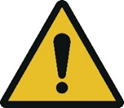 Durch den sehr hohen Druck in Verbindung mit dem Beschichtungsstoff kann es zu schweren Arbeitsunfällen kommen.Gefahr durch Aerosole und lösemittelhaltige Beschichtungsstoffe.Durch den sehr hohen Druck in Verbindung mit dem Beschichtungsstoff kann es zu schweren Arbeitsunfällen kommen.Gefahr durch Aerosole und lösemittelhaltige Beschichtungsstoffe.Durch den sehr hohen Druck in Verbindung mit dem Beschichtungsstoff kann es zu schweren Arbeitsunfällen kommen.Gefahr durch Aerosole und lösemittelhaltige Beschichtungsstoffe.Durch den sehr hohen Druck in Verbindung mit dem Beschichtungsstoff kann es zu schweren Arbeitsunfällen kommen.Gefahr durch Aerosole und lösemittelhaltige Beschichtungsstoffe.Durch den sehr hohen Druck in Verbindung mit dem Beschichtungsstoff kann es zu schweren Arbeitsunfällen kommen.Gefahr durch Aerosole und lösemittelhaltige Beschichtungsstoffe.Schutzmaßnahmen und VerhaltensregelnSchutzmaßnahmen und VerhaltensregelnSchutzmaßnahmen und VerhaltensregelnSchutzmaßnahmen und VerhaltensregelnSchutzmaßnahmen und VerhaltensregelnSchutzmaßnahmen und VerhaltensregelnSchutzmaßnahmen und Verhaltensregeln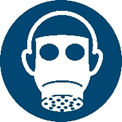 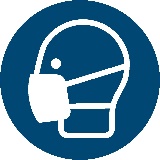 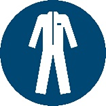 Pistole nicht auf Personen richten.Hand und Finger nicht vor die Düse halten.Bei Arbeitsunterbrechungen Abzugshahn der Pistole mit SicherungshebelFeststellen.Darauf achten, dass alle Zubehörteile für den Maximaldruck zugelassen sindBeim Verarbeiten wasserverdünnbarer Beschichtungsstoffe, deren Aerosole mindergiftig sind, Atemschutz mit Partikelfilter P2 oder filtrierende Halbmasken FF P2 benutzen.Beim Entstehen giftiger Aerosole Atemschutz mit Partikelfilter P3 oder filtrierende Halbmasken FF P3 benutzen.Werden lösemittel verdünnbare Beschichtungsstoffe verarbeitet, Atemschutz mitGasfilter A2 benutzen.In Einzelfällen können auch Kombinationsfilter verwendet werden.Pistole nicht auf Personen richten.Hand und Finger nicht vor die Düse halten.Bei Arbeitsunterbrechungen Abzugshahn der Pistole mit SicherungshebelFeststellen.Darauf achten, dass alle Zubehörteile für den Maximaldruck zugelassen sindBeim Verarbeiten wasserverdünnbarer Beschichtungsstoffe, deren Aerosole mindergiftig sind, Atemschutz mit Partikelfilter P2 oder filtrierende Halbmasken FF P2 benutzen.Beim Entstehen giftiger Aerosole Atemschutz mit Partikelfilter P3 oder filtrierende Halbmasken FF P3 benutzen.Werden lösemittel verdünnbare Beschichtungsstoffe verarbeitet, Atemschutz mitGasfilter A2 benutzen.In Einzelfällen können auch Kombinationsfilter verwendet werden.Pistole nicht auf Personen richten.Hand und Finger nicht vor die Düse halten.Bei Arbeitsunterbrechungen Abzugshahn der Pistole mit SicherungshebelFeststellen.Darauf achten, dass alle Zubehörteile für den Maximaldruck zugelassen sindBeim Verarbeiten wasserverdünnbarer Beschichtungsstoffe, deren Aerosole mindergiftig sind, Atemschutz mit Partikelfilter P2 oder filtrierende Halbmasken FF P2 benutzen.Beim Entstehen giftiger Aerosole Atemschutz mit Partikelfilter P3 oder filtrierende Halbmasken FF P3 benutzen.Werden lösemittel verdünnbare Beschichtungsstoffe verarbeitet, Atemschutz mitGasfilter A2 benutzen.In Einzelfällen können auch Kombinationsfilter verwendet werden.Pistole nicht auf Personen richten.Hand und Finger nicht vor die Düse halten.Bei Arbeitsunterbrechungen Abzugshahn der Pistole mit SicherungshebelFeststellen.Darauf achten, dass alle Zubehörteile für den Maximaldruck zugelassen sindBeim Verarbeiten wasserverdünnbarer Beschichtungsstoffe, deren Aerosole mindergiftig sind, Atemschutz mit Partikelfilter P2 oder filtrierende Halbmasken FF P2 benutzen.Beim Entstehen giftiger Aerosole Atemschutz mit Partikelfilter P3 oder filtrierende Halbmasken FF P3 benutzen.Werden lösemittel verdünnbare Beschichtungsstoffe verarbeitet, Atemschutz mitGasfilter A2 benutzen.In Einzelfällen können auch Kombinationsfilter verwendet werden.Verhalten bei Störungen und im GefahrenfallVerhalten bei Störungen und im GefahrenfallVerhalten bei Störungen und im GefahrenfallVerhalten bei Störungen und im GefahrenfallVerhalten bei Störungen und im GefahrenfallVerhalten bei Störungen und im GefahrenfallVerhalten bei Störungen und im Gefahrenfall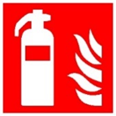 Bei Mängeln an den Schläuchen oder der Pistole ist die Maschine außer Betrieb zu nehmen und die Lehrkraft zu informieren.Reparaturen nur durch Fachpersonal durchführen lassen.Im Brandfall Löschversuch unternehmenBei Mängeln an den Schläuchen oder der Pistole ist die Maschine außer Betrieb zu nehmen und die Lehrkraft zu informieren.Reparaturen nur durch Fachpersonal durchführen lassen.Im Brandfall Löschversuch unternehmenBei Mängeln an den Schläuchen oder der Pistole ist die Maschine außer Betrieb zu nehmen und die Lehrkraft zu informieren.Reparaturen nur durch Fachpersonal durchführen lassen.Im Brandfall Löschversuch unternehmenBei Mängeln an den Schläuchen oder der Pistole ist die Maschine außer Betrieb zu nehmen und die Lehrkraft zu informieren.Reparaturen nur durch Fachpersonal durchführen lassen.Im Brandfall Löschversuch unternehmenErste HilfeErste HilfeErste HilfeErste HilfeErste HilfeErste HilfeErste Hilfe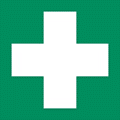 Anlage sofort abschalten, Pistole sichern, Unfallstelle absichernDen Lehrer (Ersthelfer) informieren (siehe Alarmplan).Verletzungen sofort versorgenEintragung in das Verbandbuch vornehmen Notruf: 112					Krankentransport:  19222Anlage sofort abschalten, Pistole sichern, Unfallstelle absichernDen Lehrer (Ersthelfer) informieren (siehe Alarmplan).Verletzungen sofort versorgenEintragung in das Verbandbuch vornehmen Notruf: 112					Krankentransport:  19222Anlage sofort abschalten, Pistole sichern, Unfallstelle absichernDen Lehrer (Ersthelfer) informieren (siehe Alarmplan).Verletzungen sofort versorgenEintragung in das Verbandbuch vornehmen Notruf: 112					Krankentransport:  19222Anlage sofort abschalten, Pistole sichern, Unfallstelle absichernDen Lehrer (Ersthelfer) informieren (siehe Alarmplan).Verletzungen sofort versorgenEintragung in das Verbandbuch vornehmen Notruf: 112					Krankentransport:  19222InstandhaltungInstandhaltungInstandhaltungInstandhaltungInstandhaltungInstandhaltungInstandhaltungInstandsetzung nur durch beauftragte und unterwiesene PersonenBei Rüst- Einstellungs-, Wartungs- und Pflegearbeiten Maschine vom Netz trennen bzw. sichernMaschine nach Arbeitsende reinigenJährlicher E-Check durch eine ElektrofachkraftInstandsetzung nur durch beauftragte und unterwiesene PersonenBei Rüst- Einstellungs-, Wartungs- und Pflegearbeiten Maschine vom Netz trennen bzw. sichernMaschine nach Arbeitsende reinigenJährlicher E-Check durch eine ElektrofachkraftInstandsetzung nur durch beauftragte und unterwiesene PersonenBei Rüst- Einstellungs-, Wartungs- und Pflegearbeiten Maschine vom Netz trennen bzw. sichernMaschine nach Arbeitsende reinigenJährlicher E-Check durch eine ElektrofachkraftInstandsetzung nur durch beauftragte und unterwiesene PersonenBei Rüst- Einstellungs-, Wartungs- und Pflegearbeiten Maschine vom Netz trennen bzw. sichernMaschine nach Arbeitsende reinigenJährlicher E-Check durch eine ElektrofachkraftFreigabe:SchulleitungBearbeitung:21. April 2021